	Assessment Schedule 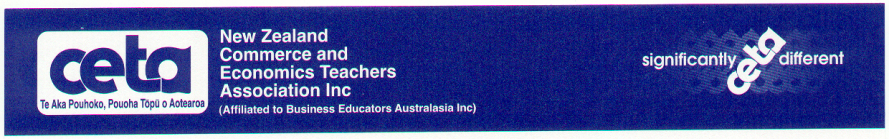 Accounting: Prepare financial information for sole proprietors (90978)Evidence StatementJudgement Statement––Judgement StatementJudgement StatementOverall Judgement StatementQuestionEvidenceONENotes for AssessorsV      correct stem (no abbreviation), figure and classificationM     correct stem (no abbreviation), figure and classification (award V if figure incorrect but still correct stem and classification)E      correct stem, (no abbreviation), figure and classification (award V if figure incorrect but still correct stem and classification)E*    correct for both Electricity figures in Distribution Costs and Administrative Expenses, award only one.V*    appropriate stem  and correct processF       foreign itemN0N1N2A3A4M5M6E7E8No relevant evidence4 V/M/E8 V/M/E10 V/M/E12 V/M/E13 V/M/Eincluding4 M/EMax 2F15 V/M/Eincluding5 M/EMax 1F17 V/M/Eincluding6 M/ENo F19 V/M/Eincluding3E + 5MNo FQuestionEvidenceTWONote to the Statement of Financial PositionProperty, Plant and EquipmentDepreciation is calculated on a straight line basis at the following rates:Shop Fittings $1 240 per annum   VOffice Equipment: 6% pa straight line   VDelivery Vehicles  is based on a residual value of $1 700 and an estimated useful life of 8 years  V for all 3 partsNotes for AssessorsV      correct stem (no abbreviation), figure and classificationM     correct stem (no abbreviation), figure and classification (award V if figure incorrect but still correct stem and classification)E      correct stem, (no abbreviation), figure and classification (award V if figure incorrect but still correct stem and classification)EEE     GST Payable, can give 1 E if for any correct change to GSTEE         Accounts Payable, can give 1 E if either 2254 or 3312V*    correct processVf    correct follow through from Income Statement or note 1F       foreign itemN0N1N2A3A4M5M6E7E8No relevant evidence8 V/M/E12 V/M/E18 V/M/E21 V/M/E23 V/M/Eincluding6 M/EMax 2F25 V/M/Eincluding8 M/EMax 1F27 V/M/Eincluding6E +4 M/ENo F29 V/M/Eincluding7E + 5MNo FQuestionEvidenceTHREENotes for AssessorsV      correct stem (no abbreviation), figure and classificationC     correct stem (no abbreviation), figure and classification (can still award V if figure incorrect but still correct stem and classification)V*    correct process over all 3 partsF       foreign itemN0N1N2A3A4M5M6E7E8No relevant evidence2 V3 V4 V5 V6 V plus 3 CMax 2F7 V plus 3 CMax 1F8 V plus 4 CNo F10 V plus 5 CNo FNot AchievedAchievementAchievement with MeritAchievement with ExcellenceScore Range0 – 78 – 1415 – 2021 - 24